Об утверждении Концепции празднования 60-летия города Зеленогорска и  Плана подготовкии проведения праздничных мероприятий,посвященных 60-летию образования города ЗеленогорскаВ соответствии с пунктом 3 постановления Главы ЗАТО г. Зеленогорска от 24.12.2015 № 48-пг «О подготовке праздничных мероприятий, посвященных 60-летию образования города Зеленогорска», руководствуясь Уставом города Зеленогорска, ПОСТАНОВЛЯЮ:1. Утвердить Концепцию празднования 60-летия города Зеленогорска согласно приложению № 1 к настоящему постановлению.2. Утвердить План подготовки и проведения праздничных мероприятий, посвященных 60-летию образования города Зеленогорска, согласно приложению № 2 к настоящему постановлению.3. Опубликовать настоящее постановление в газете «Панорама».4. Контроль за выполнением настоящего постановления возложить на главу Администрации ЗАТО г. Зеленогорска.Глава  ЗАТО  г. Зеленогорска			      		     П.Е. КорчашкинПриложение № 1к постановлениюГлавы ЗАТО г. Зеленогорскаот 01.03.2016 № 3Концепция празднования 60-летия города ЗеленогорскаВведение. Основная идея концепции.Зеленогорск – один из молодых городов Красноярского края, созданный в пятидесятые годы прошлого века в целях обеспечения обороны страны       и безопасности государства. Первостроители города, благодаря своему труду и энтузиазму, сумели построить особенный город и создать уникальную социальную инфраструктуру.Зеленогорск сегодня – центр реализации государственных задач            по производству ядерных материалов, современный город с развивающейся инновационной экономикой и благоприятной средой проживания. Среди городов Красноярского края Зеленогорск уверенно входит в число лидеров по экономическому и социальному развитию, уровню жизни; остается комфортным местом проживания и территорией, имеющей потенциал для дальнейшего развития.История Зеленогорска предъявляет общественному мнению целый ряд образов – «город мирного атома», «зелёный город», «город социального благополучия». Подготовка юбилейных мероприятий стимулирует корректировку прошлых образов, которые важно использовать                        в информационном продвижении и направляет на поиск новых креативных идей.В рамках работы по подготовке юбилея города необходимо понимание того, что празднуется не только юбилейная дата, но и подводятся итоги становления и развития города, а также определяем его дальнейший путь         и перспективы.Юбилей – это новая точка отсчёта в развитии города, повод                      к мобилизации и использованию всех внешних и внутренних ресурсов, ориентированных на улучшение благосостояния и социального самочувствия зеленогорцев. Подготовка и проведение юбилея невозможны без участия, сотрудничества, идей и энтузиазма каждого жителя и каждой организации города. Главной целью концепции является подготовка и проведение юбилейных проектов и праздничных мероприятий, посвященных 60-летию города Зеленогорска. Мероприятия, реализуемые в рамках празднования     60-летия города Зеленогорска, имеют двухстороннюю направленность:- с одной стороны они обращены к жителям города разного возраста     на создание среди зеленогорцев особой атмосферы ожидания праздника, консолидацию городского сообщества в ходе подготовительных мероприятий, развитие чувства гордости и любви к своему городу;- с другой – на потенциальных гостей города, на формирование образа Зеленогорска, как города гостеприимного и привлекательного для отдыха, развития бизнеса, творческих, образовательных, спортивных и деловых связей.Концепция празднования построена на любви к родному городу              и направлена на воспитание патриотических чувств, гордости за свой город, соучастие жителей Зеленогорска в управлении городскими делами, разрешении проблем коллективными усилиями горожан и власти.Мероприятия, изложенные в концепции, не ограничиваются только юбилейным годом, а имеют дальнейшее развитие и логическое продолжение в последующие годы «От юбилея к юбилею!». Основные направления реализации концепции.Основной идеей юбилейного года должно стать сплочение городского сообщества как единства жителей города, общественных и творческих объединений, власти, бизнеса, направленное на создание благоприятных условий жизни. Эти тезисы могут служить основой для выработки направлений подготовки к юбилею города.С учетом значимости события и возможных позитивных последствий при условии реализации предусмотренных целей консолидации городского сообщества предлагается:Осуществить празднование юбилея как цепь последовательных          и неразрывных событий и торжеств в коллективах, организациях                     и непосредственно на главных площадках города.Обратиться:- к руководителям организаций крупного, среднего и малого бизнеса, индивидуальным предпринимателям, руководителям творческих союзов, общественных объединений принять участие в украшении, благоустройстве, приведению в порядок закрепленных территорий и подготовке города            к основным юбилейным событиям, спланировать и провести свои мероприятия в рамках юбилея города;- к гражданам проявить личную заинтересованность и участие во всех юбилейных проектах, проводимых акциях по благоустройству и озеленению города, наведению порядка во дворах.3. Продолжить укрепление межтерриториальных связей, пригласить      на юбилейные мероприятия известных зеленогорцев, представителей Правительства Российской Федерации и Красноярского края, Госкорпорации «Росатом», АО «ТВЭЛ», городов системы ЗАТО, руководителей муниципальных образований Красноярского края, депутатов Законодательного Собрания Красноярского края и Государственной Думы Российской Федерации, партнеров, творческие коллективы.4. Использовать юбилейную символику (оформление города                    и транспортных средств, улицы города, торговля, массовые мероприятия, награждение, выставки и т.д.), способствуя формированию чувства сопричастности, гордости и патриотических настроений жителей,                 их стремление к содействию развития всех сфер жизни города и личному участию в благоустройстве города.Мероприятия по подготовке и празднованию 60-летия Зеленогорска под девизом «Зеленогорск – город славных традиций!» условно можно разделить на равнозначные тематические блоки, соответствующие основным направлениям социально-экономического развития города: Зеленогорск – город традиционно комфортный для жизни. Зеленогорск – город интеллектуальных традиций.3. Зеленогорск – город творческих традиций.4. Зеленогорск – город спортивных традиций.5. Зеленогорск – город, открытый для бизнеса и инвестиций.6. Зеленогорск – традиции продолжать молодым!Для проведения всех мероприятий празднования предполагается три этапа реализации:- информационный – информационно-рекламная кампания, направленная на внутреннюю и внешнюю аудиторию;- основной – организация и проведение мероприятия-события (или нескольких мероприятий) по формированию позитивного имиджа Зеленогорска, интересного и привлекательного для жителей города;- получение результата – улучшение качества жизни зеленогорцев, формирование имиджа города Зеленогорска как привлекательной территории для реализации различных проектов.Зеленогорск – город традиционно комфортный для жизни.Цель мероприятий:- проведение работ по комплексному благоустройству и озеленению городских территорий;- создание любимых мест притяжения для жителей города;- создание комфортных условий для проживания в городе.Информационная кампания:- размещение информации о мероприятиях в СМИ различного уровня;- адресная рассылка приглашений и положений о фестивалях                   и конкурсах; наружная реклама.Мероприятия-события:- реставрация, очистка, подсветка и восстановление памятников, скульптур и других малых архитектурных форм и знаковых исторических мест города;- установка памятника ветеранам на городском кладбище в районе улицы Вторая Промышленная, 3;- установление мемориальных знаков знаменитым землякам, внесшим наибольший вклад в развитие города;- благоустройство городского сквера;- благоустройство городских пляжей с целью организации летнего отдыха;- благоустройство парка авиаторов в районе улицы Диктатуры Пролетариата;- создание горнолыжной и велосипедной трассы с подъёмником             на правом берегу реки Кан;- установка современных остановочных комплексов с социальной информацией;- восстановление паромной переправы через реку Кан;- ремонт и окраска фасадов жилых и нежилых зданий;- установка городской скульптуры с персонажами различной тематики в местах встреч горожан с целью создания уникальной атмосферы                     и улучшения визуальной экологии из металла, из камня, из растений,            из дерева;- размещение баннеров на аллее Победы с тематикой истории города;- установка площадок под спортивные комплексы;- реконструкция улиц города (Набережная, Мира, Советская, Комсомольская, Бортникова, Индустриальная);- художественно-рекламное оформление территории города, создание тематических арт-объектов на городских улицах;- закладка аллей, посвященных 60-летию города, первостроителям города, чернобыльцам;- обустройство парковой зоны отдыха с посадкой деревьев                       и кустарников и устройством каменной наброски в районе храма Серафима Саровского;- озеленение улиц города, использование праздничной символики            в цветочном оформлении;- изготовление и установка садово-парковых скамеек у здания МБУК «ЗГДК» и по улицам Ленина - Бортникова;- проведение общегородских субботников, акций;- реализация городского проекта «Красивый город руками детей».Результат: - улучшен внешний облик городской среды;- городское сообщество вовлечено в озеленение и благоустройство города.2. Зеленогорск – город интеллектуальных традиций.Цели мероприятий: - воспитание у подрастающего поколения чувства патриотизма, уважения к отечественным традициям, любви к малой родине, гражданской ответственности за состояние своего города и перспектив его развития;- активизация историко-архивной и краеведческой деятельности;- развитие педагогических инноваций, повышение качества знаний.Информационная кампания:- размещение информации о мероприятиях в СМИ различного уровня;- адресная рассылка приглашений и положений о фестивалях                   и конкурсах; наружная реклама.Мероприятия – события:- конкурс исследовательских работ «Зеленогорск: прошлое                       и настоящее»;- фотовыставки «История Зеленогорска в фотодокументах», «С днем рождения, город», «Зеленогорск. Репортаж из прошлого»;- лего-квест «Город моей мечты»;- единый тематический классный час «Мой город»;- реализация проекта «ИнфоШкола»;- праздник открытия летних школьных площадок «Да здравствует детство изумрудного города!»;- городской праздник «День знаний»;- реализация проектов ОАО «ТВЭЛ» и «Школа Росатома» (открытие Школьного Технопарка в МБОУ «Лицей № 174»; открытие современных лингафонных кабинетов в школах города; презентация инновационных образовательных площадок в МБДОУ д/с № 32 и МБОУ «СОШ № 161»).Результат:- повышен уровень знаний об истории города, обеспечено развитие интеллектуального потенциала зеленогорцев; - сформирован опыт патриотической мотивации в социально значимых видах деятельности;- пополнены музейный и архивный фонды города и выявлены новые исторические факты;- распространены эффективные модели и механизмы в сфере общего образования, созданные в рамках инновационных практик на территории присутствия Госкорпорации «Росатом».3. Зеленогорск – город творческих традиций.Цель мероприятий:- создание праздничной атмосферы в городе и реализация творческого потенциала жителей; - формирование позитивного имиджа Зеленогорска как одной                из ведущих культурных площадок Красноярского края.Информационная кампания:- размещение информации о мероприятиях в СМИ различного уровня;- торжественный запуск на экране МБУК «ЗГДК» календаря-отсчета «До 60-летия Зеленогорска осталось 100 дней»;- создание активной страницы «60 лет Зеленогорску» на официальном сайте Администрации ЗАТО г. Зеленогорска с «копилкой идей», новостями, конкурсами, форумом по обсуждению подготовки к юбилею;- адресная рассылка приглашений и положений о фестивалях                     и конкурсах; наружная реклама.Мероприятия-события:- открытый фестиваль классического искусства (уличный театр; музей под открытым небом; вечера классической музыки) в рамках культурно-просветительской программы «Территория культуры Росатома»; - проект «Арт-сквер»;- проект «60 знаменитых лиц города»;- городской творческий проект «Зеленогорский Пегасик»;- региональный фестиваль хоров ветеранов «Поющий май»;- парад-фестиваль "Зеленогорский карнавал".Результат:- повышен творческий уровень коллективов и исполнителей;- сформированы новые творческие связи;- создан общий положительный эмоциональный фон в городском сообществе.4. Зеленогорск – город спортивных традиций.Цели мероприятий:- пропаганда здорового образа жизни и популяризация спорта через организацию соревнований высокого уровня;- вовлечение жителей города в занятия массовым спортом и физической культурой.Информационная кампания:- размещение информации в СМИ различного уровня;- наружная реклама. Проведение специальных мероприятий.Мероприятия – события:- общегородской фестиваль «Готов к труду и обороне»;- спортивный праздник «День физкультурника»;- первенство России среди ветеранов по пауэрлифтингу;- зональный чемпионат и первенство России в Сибирском федеральном округе по спортивному ориентированию;- зональный чемпионат и первенство России в Сибирском федеральном округе по полиатлону;- массовый старт «Кросс наций»;- спортивный праздник «Итоги года».Результат:- сформирован имидж Зеленогорска, как спортивного города России;- обеспечено вовлечение жителей города в занятия массовым спортом       и физической культурой;- повышено мастерство зеленогорских спортсменов.5. Зеленогорск – город, открытый для бизнеса и инвестиций.Цели мероприятий:- создание благоприятных условий для развития деловой активности       и размещения на территории города новых производств;- обеспечение ускоренного социально-экономического развития города;- повышение уровня и качества жизни населения.Информационная кампания:-демонстрация инвестиционного потенциала города через участие          и представление Зеленогорска на специализированных мероприятиях: выставках, форумах, конференциях, бизнес-турах;- создание на официальном сайте Администрации ЗАТО г. Зеленогорска раздела «Инвестиционная политика» и размещение информации                   для потенциальных инвесторов.Мероприятия-события:- разработка стратегии развития города до 2030 года;- выпуск юбилейной продукции зеленогорскими организациями (кондитерские изделия, молочная продукция и т.д.);- разработка выставочной экспозиции «Зеленогорск – территория развития» для XIII Красноярского экономического форума с участием предприятий и организаций города;- участие в XIII Красноярском экономическом форуме;- муниципальная поддержка субъектов малого и среднего предпринимательства;- финансовая поддержка субъектов малого и среднего предпринимательства НКО «Фонд предпринимательства города Зеленогорска»;- организация и участие в конференциях, форумах, бизнес-турах.Результат: - сформирован позитивный инвестиционный имидж города; - обеспечено размещение на территории города новых производств,        в том числе в рамках реализации проекта по созданию территории опережающего социально-экономического развития ЗАТО Зеленогорск;- созданы новые рабочие места;- увеличен объем инвестиций в экономику города;- увеличены налоговые поступления в бюджет города. Зеленогорск – традиции продолжать молодым.Цель мероприятий:- формирование в молодежной среде и в общественном сознании определенных норм и правил культурного поведения во время проведения городских массовых праздников;- трансляция положительных образов будущего поколения зеленогорцев;- создание новых культурных форм общения молодежи.Информационная кампания:- размещение информации о проводимых мероприятиях в СМИ различного уровня;- позиционирование молодежи и молодежных проектов города                  в информационном пространстве города.Мероприятия-события:- разработка концепции центра допризывной подготовки и военно-патриотического воспитания молодежи;- реализация межведомственного проекта «Добровольцы Зеленогорска»;- реализация круглогодичного проекта «Трудовые отряды старшеклассников»;- реализация проекта «Wi-Fi улица»;- КВН «Изумрудная лига»;- День молодежи.Результат:- организована работа городского добровольческого движения;- реализован комплекс мероприятий, направленных на обеспечение трудовой занятости несовершеннолетних подростков в течение года, новых культурных форм для молодежи;- сформирован опыт патриотической мотивации в социально значимых видах деятельности;- увеличена вовлеченность молодёжи в позитивные городские практики;- обеспечен диалог поколений по преемственности городских традиций.Механизмы реализации концепции.В целях подготовки и проведения мероприятий, посвященных празднованию 60-летия города Зеленогорска, постановлением Главы ЗАТО  г. Зеленогорска утвержден состав организационного комитета и рабочих комиссий.В состав оргкомитет вошли представители разных сообществ: организации города, бизнес-структуры и т.д. Деятельность оргкомитета осуществляется в тесном взаимодействии с городской общественностью        и средствами массовой информации. Оргкомитет является инициативным и координирующим органом празднования юбилея, который рассматривает и отбирает поступающие предложения, городские площадки празднования, утверждает план подготовки и проведения празднования юбилея города.Органом непосредственного управления является формируемая дирекция празднования, статус и функции которой определяются концептуальными идеями и утверждённым оргкомитетом планом подготовки празднования юбилея. Финансовое обеспечение.Финансирование мероприятий по подготовке и проведению празднования 60-летия города Зеленогорска предусматривается за счет средств местного бюджетов и внебюджетных источников. В целях привлечения дополнительных инвестиций на реализацию плана подготовки  и проведения праздничных мероприятий, посвященных 60-летию образования города Зеленогорска,  планируется создание специального фонда для сбора и аккумулирования средств инвесторов, добровольных пожертвований и поступлений от различных организаций.Приложение № 2к постановлениюГлавы ЗАТО г. Зеленогорскаот 01.03.2016 № 4-пгПланподготовки и проведения праздничных мероприятий, посвященных 60-летию образования города Зеленогорска1.Организационные мероприятия2. Информационная работа3. Мероприятия по комплексному благоустройству города4. Культурно-массовые и спортивные мероприятия5.Обеспечение безопасности основных праздничных мероприятий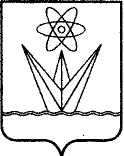 ГЛАВАЗАКРЫТОГО АДМИНИСТРАТИВНО – ТЕРРИТОРИАЛЬНОГО ОБРАЗОВАНИЯ ГОРОДА ЗЕЛЕНОГОРСКА КРАСНОЯРСКОГО КРАЯП О С Т А Н О В Л Е Н И ЕГЛАВАЗАКРЫТОГО АДМИНИСТРАТИВНО – ТЕРРИТОРИАЛЬНОГО ОБРАЗОВАНИЯ ГОРОДА ЗЕЛЕНОГОРСКА КРАСНОЯРСКОГО КРАЯП О С Т А Н О В Л Е Н И ЕГЛАВАЗАКРЫТОГО АДМИНИСТРАТИВНО – ТЕРРИТОРИАЛЬНОГО ОБРАЗОВАНИЯ ГОРОДА ЗЕЛЕНОГОРСКА КРАСНОЯРСКОГО КРАЯП О С Т А Н О В Л Е Н И ЕГЛАВАЗАКРЫТОГО АДМИНИСТРАТИВНО – ТЕРРИТОРИАЛЬНОГО ОБРАЗОВАНИЯ ГОРОДА ЗЕЛЕНОГОРСКА КРАСНОЯРСКОГО КРАЯП О С Т А Н О В Л Е Н И Е  01.03.2016г. Зеленогорск№4-пг№МероприятияСрокиОтветственный за исполнение1.Разработка, утверждение символики празднования и рекомендаций по её использованиюдо 15.03.2016Карчушкин И.С.2.Разработка,  Разработка и утверждение спонсорского пакета предложенийдо 15.03.2016Карчушкин И.С.Лезина М.А.3.	   Подготовка программы основных мероприятий  празднования 60-летия города  (15-16.07)до 01.04.2016Коваленко Л.В.Лезина М.А.Тольга В.В.4.Создание дирекции культурных программ праздникадо 15.03.2016Козлова А.А.Тольга В.В.5.Составление перечня организаций – потенциальных партнеров в организации и проведении праздничных мероприятийдо 01.06.2016 Волгаева Т.Н.Малышева Н.Г.Шорникова Е.Ю.6.Составление смет расходов финансовых средств по каждому мероприятию в рамках празднования 60-летия города Зеленогорскадо 15.04.2016главные распорядители средств местного бюджета8.Разработка Порядка организации торгового обслуживания населения при проведении праздничных мероприятий, организация ярмарокдо 01.04.2016Волгаева Т.Н.Шорникова Е.Ю.№МероприятияСрокиОтветственный за исполнение9.Проведение заседаний оргкомитета и рабочих групппо отдельному плануЭйдемиллер А.Я.Коваленко Л.В.Козлова А.А.10.Разработка и формирование сувенирной продукции для участников и гостей праздничных мероприятий с использованием логотипа и символики праздникадо 01.05.2016 Карчушкин И.С.Татаринов Н.В.Мартынова Г.В.11.Разработка и утверждение сценарно-постановочных планов основных мероприятий празднования 60-летия города Зеленогорска согласно утвержденной программедо 01.04.2016Лезина М.А.Тольга В.В.Ткачев А.П.12.Изготовление программы основных мероприятий празднования 60-летия города Зеленогорска до 01.05.2016Козлова А.А.Тольга В.В.13.Подготовка договоров, контрактов с организациями – исполнителями работ (услуг), согласование смет расходовв течение всего периода главные распорядители средств местного бюджета14.Подготовка отчета о произведенных расходахдо 01.08.2016главные распорядители средств местного бюджета1.Открытие праздничной страницы  «60-лет Зеленогорску» на сайте Администрации ЗАТО г. Зеленогорскадо 15.03.2016Тольга А.В.2.Наполнение праздничной страницы «60-лет Зеленогорску» на сайте Администрации ЗАТО г. Зеленогорскав течение всего периодаТольга А.В.3.Размещение пакета предложений для партнеров празднования 60-летия города Зеленогорска на сайте Администрации ЗАТО г. Зеленогорскав течение всего периодаТольга А.В.4.Издание альбома о городе, тираж 500 экз.до 01.07.2016Карчушкин И.С.№МероприятияСрокиОтветственный за исполнение6.Издание альманаха зеленогорских поэтов, тираж 500 экз.до 01.07.2016Козлова А.А.5.Изготовление анонсирующих аудио и видеороликов о проведении празднования 60-летия города Зеленогорскадо 01.06.2016Котенков В.А.7.Размещение информации о праздновании 60-летия города Зеленогорска в средствах массовой информации по отдельному плануКарчушкин И.С. Котенков В.А.8.Работа со средствами массовой информации по изготовлению и размещению информационных материалов о партнерах празднования 60-летия города Зеленогорскадо 14.07.2016Карчушкин И.С.Коваленко Л.В.Лезина М.А.9.Размещение благодарственных публикаций от Администрации ЗАТО                г. Зеленогорска партнерам празднования 60-летия города Зеленогорска на сайте Администрации ЗАТО г. Зеленогорска и в газете «Панорама»до 27.07.2016Лезина М.А. Карчушкин И.С.Юхновец И.В.10.Подготовка награждения партнеров празднования 60-летия города Зеленогорска Благодарственными письмами Главы ЗАТО г. Зеленогорскадо 01.08.2016Карчушкин И.С.Коваленко Л.В.11.Направление партнерам празднования писем о произведенных расходах спонсорских средствдо 01.09.2016Эйдемиллер А.Я.Коваленко Л.В.Лезина М.А.1.Реставрация, очистка, подсветка и восстановление памятников, скульптур и других малых архитектурных форм:- «Красноярск - 45»;- скульптурная композиция «Аллея Победы»;- стела на въезде в город «Энергия атома»;- стела на въезде в город «Зеленогорск»;- скульптурная композиция «Енисей и Кан» с фонтаном;- скульптура «Монтажники» с доской почета;- скульптура «Юноша и девушка»;- бюст Маяковского;- памятник А. Гайдару;по отдельному плануПатенко А.Д.Татаринов Н.В.Пономарёв К.М.№МероприятияСрокиОтветственный за исполнение- бюст В.И. Ленина (улица Ленина);- стела Победы (улица Набережная); - монумент города (камень основания города);- памятный знак первостроителям – железнодорожникам («паровоз»)2.Установление мемориальных знаков знаменитым землякам, внесшим наибольший вклад в развитие городапо отдельному плануПатенко А.Д.Татаринов Н.В.Пономарёв К.М.3.Благоустройство городских пляжей с целью организации летнего отдыха:- устройство песчаного покрытия;- очистка места купания;- установка пляжных навесов, зонтиков, лежаков, кабинок переодевания;- устройство площадок с террасами, торговыми палатками, площадок для летних кафепо отдельному плануПатенко А.Д.Татаринов Н.В.Пономарёв К.М.4.Установка современных остановочных комплексов с социальной информациейпо отдельному плануПатенко А.Д.Татаринов Н.В.Пономарёв К.М.5.Ремонт и окраска фасадов жилых и нежилых зданий по улицам Мира, Бортникова, Набережная, Советская, Комсомольскаяпо отдельному плануПатенко А.Д.Татаринов Н.В.Пономарёв К.М.6.Демонтаж рекламных конструкций, установленных и (или) эксплуатируемых без разрешений, срок действия которых не истек по отдельному плануПатенко А.Д.Татаринов Н.В.Пономарёв К.М. 7.Озеленение улиц города, закладка аллей, создание тематических арт-объектов, обустройство парковой зоны отдыхапо отдельному плануКамнев С.В.Патенко А.Д.Пономарёв К.М. 8.Размещение информационных материалов, баннеров, связанных с тематикой истории городапо отдельному плануКарчушкин И.С.Шавкун А.Н.№МероприятияСрокиОтветственный за исполнениеПатенко А.Д.9.Проведение общегородских субботников, акций, очистка прибрежной полосы реки Кан от зарослей ивняка, реализация городского проекта «Красивый город руками детей»март-августКамнев С.В.Патенко А.Д.Парфенчикова Л.В.10.Подготовка мест проведения общегородских праздничных мероприятий:- благоустройство площадей и улиц города;- уборка территорий праздничных площадок;- работа праздничной иллюминациипо отдельному плануКамнев С.В.Патенко А.Д.11.Изготовление и установка садово-парковых скамеек возле здания МБУК «ЗГДК» и по улицам Ленина - Бортниковапо отдельному плануКамнев С.В.Патенко А.Д.12.Восстановление освещения лыжной трассыпо отдельному плануПатенко А.Д.Пономарёв К.М. 13.Восстановление паромной переправыпо отдельному плануЭйдемиллер А.Я.14.Установка городской скульптуры с персонажами различной тематики в местах встреч горожан с целью создания уникальной атмосферы и улучшения визуальной экологии из металла, камня, растений, деревапо отдельному плануПатенко А.Д.Татаринов Н.В.Пономарёв К.М.15.Благоустройство территории в районе городского ЗАГСа с устройством подъезда, тротуара, озеленения и парковок для посетителей ЗАГСа и жителей близлежащих домов по отдельному плануПатенко А.Д.Татаринов Н.В.Пономарёв К.М.16.Благоустройство городского сквера с целью развития новых функций и создания любимого места притяжения: - создание стационарного или переносного амфитеатра-трибуны перед сценой;- переоборудование и переустройство сцены;- устройство площадок для аттракционов;- устройство площадок для торговых палаток, шатров и летнего кафе;- устройство стационарного туалета;по отдельному плануПатенко А.Д.Татаринов Н.В.Пономарёв К.М.№МероприятияСрокиОтветственный за исполнение- перепланировка площадки для размещения елки, ледяных фигур, горок;- установка стационарного или временного праздничного освещения;- установка стационарных или временных ограждений, флагштоков и баннеров с социальной и праздничной информацией;- установка стационарных или временных скамеек и урн17.Создание горнолыжной и велосипедной трассы с подъемником на правом берегу реки Канпо отдельному плануПатенко А.Д.Татаринов Н.В.Пономарёв К.М.18.Благоустройство парка авиаторов в районе улицы Диктатуры Пролетариатапо отдельному плануПатенко А.Д.Татаринов Н.В.Пономарёв К.М.19.Установка памятника ветеранам на городском кладбище в районе улицы Вторая Промышленная, 3по отдельному плануПатенко А.Д.Татаринов Н.В.Пономарёв К.М.1.Общегородской фестиваль «Готов к труду и обороне»ежемесячноМКУ «КФиС»2.Спартакиадное движение «Семейная лига» (среди учащихся, молодежи, трудящихся, людей с ограниченными возможностями здоровья) ежемесячноМКУ «КФиС»3.Выставка «История пожарной охраны г. Зеленогорска!»постоянноФГКУ «Специальное управление ФПС   № 19 МЧС России»4.Конкурс исследовательских работ «Зеленогорск: прошлое и настоящее»январь-февральУправление образования5.Проект «60 знаменитых лиц города» январь-октябрьМБУ «ЗМВЦ»6.III открытый межрегиональный фестиваль авторской песни и поэзии «Пятница-2016»  февральАО «ПО ЭХЗ»№МероприятияСрокиОтветственный за исполнение 7.Массовый старт «Лыжня России»февральМКУ «КФиС»8.Лего-квест «Город моей мечты»март - апрельУправление образования 9.Встречи почетных жителей города с молодежьюмарт МБУ «МЦ»10.Тотальный тест по истории города Зеленогорскамарт-апрель МБУ «МЦ»МБУ «ЗМВЦ»11.КВН «Изумрудная лига»январь - апрельМБУ «МЦ»12.Фестиваль радиоуправляемой техники и гаджетов апрельМБУ «МЦ»13.Грантовый конкурс «Зеленогорск 2020», приуроченный к 60-летию городаапрель, сентябрь МКУ «Комитет по делам культуры»МБУ «МЦ»14.«Дорога к истоку», встреча учащихся школ города с Почетным гражданином города, членом Красноярского представительства Союза российских писателей Г.Т. Волобуевым апрельМКУ «Центр по делам архива и ОМС»15.Городской детско-юношеский вокальный конкурс «Зеленая звезда»март - апрельМБУК «ЗГДК» 16.Городской конкурс «Встречи в землянке»март-апрельУправление образования 17.Выставка из фондов музея по истории возникновения зеленогорских предприятий и организаций  «Родился мой любимый город»апрель - декабрьМБУ «ЗМВЦ»18.Единый тематический классный час «Мой город»апрельУправление образования19.Городской конкурс детских рисунков «Город моего детства»апрельМБУ ДО «ДХШ»20.Городской конкурс видео-работ «С днем рождения, город»майУправление образования 21.Молодежный военно-полевой лагерьмай МКУ «Комитет по делам культуры»  №МероприятияСрокиОтветственный за исполнение МБУ «МЦ»22.Фотовыставка «Зеленогорск. Репортаж из прошлого»майУправление образования 23.Акция «Почётный пассажир» (размещение информации о почётных гражданах в пассажирском транспорте)май-июльМКУ «Центр по делам архива и ОМС»УМ АТП24.Праздник открытия летних школьных площадок «Да здравствует детство изумрудного города»01.06.2016Управление образования 25.Церемония вручения премии Главы ЗАТО г. Зеленогорска  обучающимся 5-10 классов01.06.2016Управление образования 26.Молодежный велопробег «Будущее Зеленогорска»	июнь МБУ «МЦ»27.Молодежная акция «Молодежь Зеленогорска за мир!», приуроченная к 75-летию со дня начала Великой Отечественной войны 1941 – 1945 годов июнь МКУ «Комитет по делам культуры»  МБУ «МЦ»28.Церемония вручения премии Главы ЗАТО г. Зеленогорска выпускникам общеобразовательных учреждений города и праздник «Алый парус»24.06.2016Управление образования29.Фотогалерея «Листая ветхие страницы» (использование фотоматериалов городского архива и жителей города с презентацией выставки в образовательных учреждениях города)май-июньМКУ «Центр по делам архива и ОМС»30.Познавательная передвижная выставка из фондов музея «Город Зеленогорск в истории Красноярского края»июнь-декабрьМБУ «ЗМВЦ»»31.Литературно-просветительский проект «Город между строк»июльМБУ «Библиотека»32.Создание арт-объектов «Я люблю Зеленогорск»июльМБУ «МЦ»33.Поздравление горожан «Устами младенца»июльУСЗНТРК «Зеленогорск»№МероприятияСрокиОтветственный за исполнение 34.Танцплощадка «Ретро-парк»июльМБУК «Центр культуры»35.Социально-творческий проект «Страна, под названием Оркестр»июнь - августМБУК  «ЗГДК»36.Городской пикник «Рестопарк»август МБУ «МЦ»37.Интерактивная площадка «Танцуют все!»июль - августМБУК  «ЗГДК»38.Спортивный праздник «День физкультурника»августМКУ «КФиС»39.Массовый старт «Кросс наций»сентябрьМКУ «КФиС»40.Кубок КВН к 60-летию города ЗеленогорскасентябрьМБУ «МЦ»41.Реализация проекта «Инфошкола»2016/ 2017 учебный годУправление образования42.Реализация проектов ОАО «ТВЭЛ» и «Школа Росатома» (открытие Школьного Технопарка в МБОУ «Лицей № 174»; открытие современных лингафонных кабинетов в школах города; презентация инновационных образовательных площадок в МБДОУ д/с № 32 и МБОУ «СОШ № 161»)2016/ 2017 учебный годУправление образования43.Молодежный литературный бал «Вперед в прошлое!» ноябрьМБУК «ЗГДК»44.Спортивный праздник «Итоги года»декабрьМКУ «КФиС»45.Молодежный форум «Традиции продолжать молодым»декабрь МБУ «МЦ»1.Оформление пропусков на въезд в город приглашённых гостей городав соответствии с установленным порядкомУстинов А.М.2.Организация охраняемой стоянки для гостей города, прибывающих на своём транспортев период проведения мероприятийПатенко А.Д.Козлов Р.Н.3.Осуществление контроля за соблюдением правил пожарной безопасности при проведении общегородских праздничных мероприятийв период проведения мероприятийАрхипов А.А.Корниенко С.Н.№МероприятияСрокиОтветственный за исполнение 4.Обеспечение охраны общественного порядка и безопасности дорожного движения при проведении общегородских праздничных мероприятийв период проведения мероприятийКозлов Р.Н.5.Обеспечение дежурства машин скорой помощи в местах проведения массовых общегородских праздничных мероприятийв период проведения мероприятийСапова А.В.6.Планирование выделения сил и средств для обеспечения общественной и пожарной безопасностив течение 2016 годаКозлов Р.Н.Корниенко С.Н.